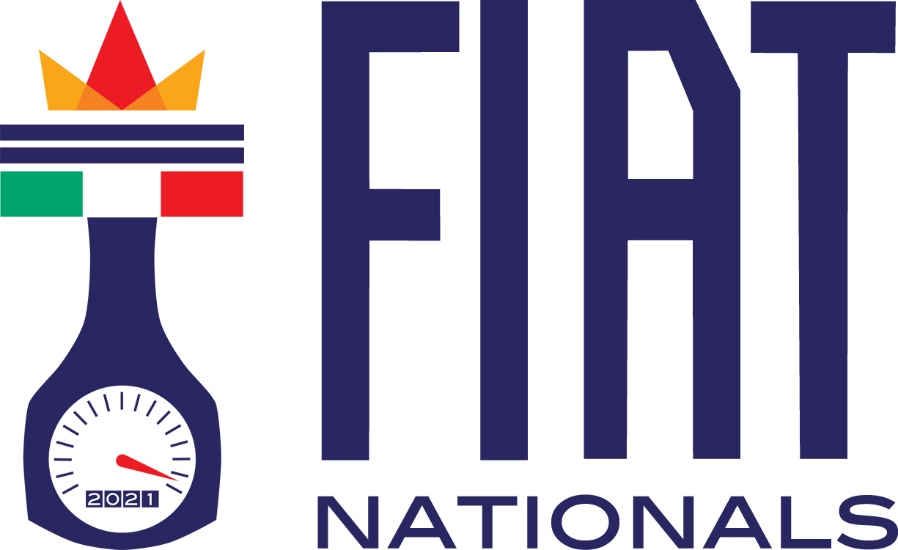 Entry Form – Closing Date COB Friday 13th August 2021.1. ATTENDEE EVENT DETAILS*If you have people coming just for the dinner, such as children. Use one of the Attendee rows ** Dietary requirement will be applied for both the Welcome Function and Presentation Dinner* e.g. FREAVIC125 or MCAWNZ if you are coming from New Zealand 2. VEHICLE DETAILS Maximum of 4 entrants in one car for Motorkhana and maximum 2 entrants in one car for Sprint 3. DRIVER ATTENDEE DETAILS DRIVER ATTENDEE #1 	Name: __________________________________________ 	Phone: ________________________	Email: ________________________Dorian # (If supplying your own):______________________ Super sprint experience (Novice, Experienced, Race): ______________________Wakefield lap time (if known)_________ Min__________ SecEmergency Contact: ______________________________________________________ 	Phone: _____________________________ DRIVER ATTENDEE #2 	Name: __________________________________________ 	Phone: ________________________	Email: _________________________Dorian # (If supplying your own):______________________ Super sprint experience (Novice, Experienced, Race): ______________________Wakefield lap time (if known)_________ Min__________ SecEmergency Contact: ______________________________________________________ 	Phone: _____________________________ DRIVER ATTENDEE #3 	Name: __________________________________________ 	Phone: ________________________	Email: ________________________Dorian # (If supplying your own):______________________ Super sprint experience (Novice, Experienced, Race): ______________________Wakefield lap time (if known)_________ Min__________ SecEmergency Contact: ______________________________________________________ 	Phone: _____________________________ N.B. Disclaimer forms will be signed during registration at the eventDRIVER ATTENDEE #4 	Name: __________________________________________ 	Phone: ________________________	Email: ________________________Dorian # (If supplying your own):______________________ Super sprint experience (Novice, Experienced, Race): ______________________Wakefield lap time (if known)_________ Min__________ SecEmergency Contact: ______________________________________________________ 	Phone: _____________________________ DRIVER ATTENDEE #5 	Name: __________________________________________ 	Phone: ________________________	Email: _______________________Dorian # (If supplying your own):______________________ Super sprint experience (Novice, Experienced, Race): ______________________Wakefield lap time (if known)_________ Min__________ SecEmergency Contact: ______________________________________________________ 	Phone: _____________________________ N.B. Disclaimer forms will be signed during registration at the event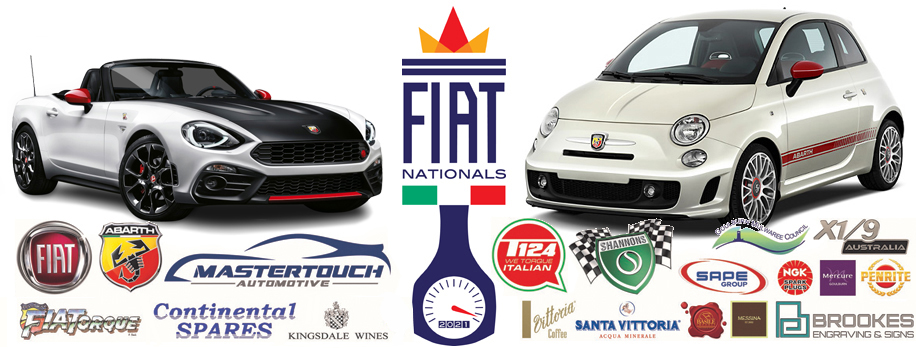 Name Mastertouch AutomotiveSuper Sprint T124Welcome FunctionFCA AustFoICMotorkhanaT124Social Night(Roast buffet)ShannonsShow’n ShineShannonsShow’n ShineT124Pres. Dinner*Sub Total Name Fri 17th SeptFri 17th SeptSat 18th SeptSat 18th SeptSun 19th SeptSun 19th SeptSun 19th SeptName $210 Indicate your Intention to buy food from Mercure$50 $20 Adult$10 Kids 5-12$20 $20 $50 Adult$10 Kids 5-12John SMITH Y YY AdultY Y Adult$ 350Attendee 1$ Attendee 2$ Attendee 3$ Attendee 4$ Attendee 5$ IF NOT ALREADY A MEMBER OF A FIAT CLUB ADD TEMPORARY MEMBERSHIP $10IF NOT ALREADY A MEMBER OF A FIAT CLUB ADD TEMPORARY MEMBERSHIP $10IF NOT ALREADY A MEMBER OF A FIAT CLUB ADD TEMPORARY MEMBERSHIP $10IF NOT ALREADY A MEMBER OF A FIAT CLUB ADD TEMPORARY MEMBERSHIP $10IF NOT ALREADY A MEMBER OF A FIAT CLUB ADD TEMPORARY MEMBERSHIP $10TotalTotal$Special Dietary requirements NamePhone NumberSpecial Dietary requirementsSpecial Dietary requirements Attendee 1 Special Dietary requirements Attendee 2 Special Dietary requirements Attendee 3 Special Dietary requirements Attendee 4 Special Dietary requirements Attendee 5 Payment Details Payment Details Payment Details TickPayment methodDirect DepositEFTDate of Transfer         /           /Bank: NAB          Account Number: 03 665 7020BSB: 082-067     Account Name: Fiat Club of NSWPease Reference: First 4 letters of surname + State + Mem. Num*ChequeCheque Payable To:Fiat Club of NSW Inc.Post Cheque and this Form To:Fiat Nationals28 Oriole PlaceIngleburnNSW 2565E-mail this completed form to: nationalsentries@fiatclub.com.auE-mail this completed form to: nationalsentries@fiatclub.com.auE-mail this completed form to: nationalsentries@fiatclub.com.auE-mail this completed form to: nationalsentries@fiatclub.com.auRefer Sup Regs for Appropriate Classes Refer Sup Regs for Appropriate Classes Refer Sup Regs for Appropriate Classes MakeModelYearColourRegistration If ApplCapacity CCsFuel TypePetrol/DieselForcedInductionY/NSuperSprintClassStreet, Mod, or RaceM’khanaClassA to FShow'nShineClassP1 to P7eg. Fiat132 1975 Blue ABC123 1800 Petrol N Street A P4 ABCDENominate Car From Above Nominate Car From Above Nominate Car From Above ClubN.B. this club gets your pointsMember Number Motorsport Australia Licence #. Licence Expiry dateLevel Novice  Y/N Jnr Y/N EnteringCoupleAward?Super Sprint M’ khana Show'n Shine Ironman* Y/N Preferred Car No. eg NSW888 123456 01/05/16 2S Y  N Yes JaneA A A Y 72 Nominate Car From Above Nominate Car From Above Nominate Car From Above ClubN.B. this club gets your pointsMember Number Motorsport Australia Licence #. Licence Expiry dateLevel Novice  Y/N Jnr Y/N EnteringCoupleAward?Super Sprint M’ khana Show'n Shine Ironman* Y/N Preferred Car No. eg NSW888 123456 01/05/16 2S Y N  N A A A Y 72 Nominate Car From Above Nominate Car From Above Nominate Car From Above ClubN.B. this club gets your points Member Number Motorsport Australia Licence #. Licence Expiry dateLevel Novice  Y/N Jnr Y/N EnteringCoupleAward?Super Sprint M’ khana Show'n Shine Ironman* Y/N Preferred Car No. eg NSW888 123456 01/05/16 2S Y N  N A A A Y 72 Nominate Car From Above Nominate Car From Above Nominate Car From Above ClubN.B. this club gets your pointsMotorsport Australia Licence #. Licence Expiry dateCAMS Expiry Level Novice  Y/N Jnr Y/N EnteringCoupleAward?Super Sprint M’ khana Show'n Shine Ironman* Y/N Preferred Car No. eg NSW 888 123456 01/05/16 2S Y N  N A A A Y 72 Nominate Car From Above Nominate Car From Above Nominate Car From Above ClubN.B. this club gets your points Motorsport Australia Licence #. Licence Expiry dateCAMS Expiry Level Novice  Y/N Jnr Y/N EnteringCoupleAward?Super Sprint M’ khana Show'n Shine Ironman* Y/N Preferred Car No. eg NSW888 123456 01/05/16 2S Y N  N A A A Y 72 